Проведение с детьми «Сладких вечеров»Воспитатель первой категории Моржухина Галина Николаевна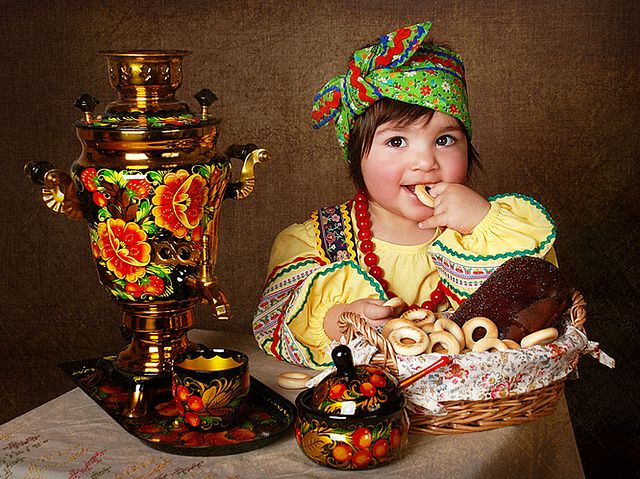 "Сладкий вечер" - это маленький праздник,  который проводится,  начиная со средней группы, во время полдника по средам. Он вносит разнообразие, новые и яркие чувства и переживания, которые  нужны и детям, и взрослым.Мы  не стремимся к тому, чтобы на столах были необыкновенные лакомства. Добавив к полднику то, что позволяют наши возможности, особое внимание уделяем сервировке стола, в которой обязательно  принимают участие дети. Закончив сервировку, мы предлагаем детям рассмотреть накрытый стол и принять решение можно ли садиться, все ли готово. Далее  воспитатель приглашает своего помощника занять место рядом с собой во главе стола, и только потом занимают свои места дети. "Сладкий вечер" начитается. Воспитатель говорит, что рад видеть всех за общим столом, желает приятного аппетита, восхищается приготовленным угощением, побуждает детей выражать свое мнение о сервировке стола и предлагает пожелать друг другу приятного аппетита.Для проведения "сладкого вечера" рекомендуется чередование организационной,  заранее приготовленной деятельности (рассказ воспитателя, чтение художественной литературы, художественное слово, сюрпризные моменты, пение песен) и самостоятельной деятельности детей (чаепитие, беседы, суждения, рассказы, и т. д.). Воспитатель начинает с организационной деятельности, т.е. рассказывает о чем-то интересном по запланированной теме. Он активизирует, подключает детей к разговору, обобщает детские суждения. Разговор взрослых с детьми может перейти в игру ("Добавь словечко",  "Узнай по описанию"), фокусы, стихи, загадки, песни, сюрпризные моменты. Взрослые составляют детям компанию в их развлечениях. По окончании "сладкого вечера" воспитатель благодарит помощника за прекрасный стол, а помощник благодарит воспитателя. Вместе они благодарят детей за помощь, добрые взаимоотношения и т.д. Прощаются с героем вечера, если такой был приглашен. Дети помогают взрослым убирать со стола.В практической деятельности используется разнообразная тематика в соответствии с возрастом, сезоном, интересом детей и воспитателя.Вашему вниманию предлагаю ознакомиться с некоторыми сценариями на тему "Сладкий вечер"Сладкий вечер на тему: «Клюковка – ягода необыкновенная».Дети сидят за столом. Воспитатель обращается к детям: Сегодня у нас на чаепитии будет необычное угощение. Все сладости, которыми я хочу вас угостить, приготовлены мною из клюквы. Помните, дедушка «Ау» приносил нам их в корзиночке. Пока заваривается чай, я вам расскажу об этой ягоде.Растет клюква на болоте, и поспевает она осенью. Болото находиться в глубине леса, нужно долго идти по лесной дорожке, чтобы выйти на него. Болото – это одни сплошные кочки, заросшие мхом, и под ногами хлюпает вода. Собирать ягоды приходиться в высоких резиновых сапогах. На больших кочках, как бусины рассыпаны, лежат во мху ярко – красные ягоды и блестят на солнышке, красуются (показ картинки).Ее так много растет на болоте, что за клюквой приходят с большими корзинами. Клюкву собирают чаще всего руками, но иногда используют специальные  приспособления  в виде совков с прорезями. Сейчас я хочу вас угостить клюквой (дети угощаются, высказывают свои мнения о вкусовых качествах).Воспитатель:Да, клюква ягода необыкновенная, обладает сочной мякотью. На вкус клюква очень кислая, но полезная.Давным-давно, когда не было таблеток, люди для лечения использовали клюкву в разных ее видах. Простуду и жар снимали – давая сок клюквы с медом, для хорошего аппетита больному морс варили и много еще разных болезней лечили. От того клюкву называют целебной – значит исцеляет, лечит человека.Так из клюквы можно приготовить много всего вкусного: сиропы, соки, кисели, испечь сладкий пирог, варенье…А сегодня я вас хочу угостить конфетками – «Клюковка» (ягоды окунуть в сладкий сироп и обвалять в сахарной пудре), и угостить вкусным вареньем.  (Воспитатели разливают чай, выставляют угощенье:  на тарелочках – конфетки, а  в розеточках – варенье. Желают: «Приятного аппетита». Дети и взрослые угощаются).Через несколько минут воспитатель дополняет рассказ о клюкве. Ребята, клюква необычна еще и тем, что ее можно собирать не только осенью, но и даже весной. Эта ягода может всю зиму пролежать под снегом и остаться такой же свежей и вкусной.Весной, как только растает снег, на болото прилетают птицы, прибегают звери: белки, зайцы и даже волки лакомиться целебной ягодой. Вот сколько всего интересного мы сегодня с вами узнали о клюкве.А угощенье Вам понравилось? (ответы детей)Воспитатель:Да, клюква все же необыкновенная ягода, вкусная и полезная. За то что она лечит мы ее можем назвать (дети дополняют) клюква – доктор.А за то,  что из клюквы можно приготовить много всего вкусного, ее можно назвать (дети дополняют) клюква -  «лакомка».Хорошо мы с вами посидели, чайку попили! (звучит веселая музыка, воспитатель предлагает  детям потанцевать).Сладкий вечер на тему: «Все любят пряники».Воспитатель обращает внимание детей на стол.У нас все готово к чаепитию. На столе стоит самовар, чашки, в вазочках лежат пряники. Милости прошу к нашему столу!(дети предлагают сесть взрослым, затем занимают свои места.)Воспитатель разливает чай, предлагает отведать угощенье.Воспитатель:Нет ничего вкуснее, чем откусывать по кусочку пряник и запивать его глотками горячего, ароматного чая. Даже сахар можно не класть – настолько пряники сладкие.Мы пьем чай с пряниками и не подозреваем, сколько интересного можно рассказать про чай, про чашки, про пряники. Все что нас окружает имеет свою историю.Сегодня я вам расскажу историю о пряниках.Как вы думаете, откуда к нам пришли пряники?(ответы детей: в магазине купили…)Воспитатель: Да, каждый знает, что пряники в любом магазине продаются. Это сейчас мы можем пойти в магазин и купить любых пряников. Выбор большой. Пряники бывают с начинкой,  шоколадные, мятные, медовые, круглые, цветочками.Можем кушать их, в любое время и сколько хочется. А вот много, много лет назад не всякий день разрешалось есть пряники. И уж конечно, нельзя было есть сколько хочется. Прежде всего,  их подавали гостям по большим праздникам, в день именин, в день крестин, ни какая свадьба не могла обойтись без пряников.Вот сегодня я вас угощаю пряниками мятными.Вкусные?(Ответы детей) Да, пряники эти очень ароматные, сладкие.Мятными они называются потому, что в них добавляют мяту.(воспитатель достает букет сухой мяты и показывает детям, дает понюхать).Растет мята в наших полях, сажают ее и в огородах. Цветет она мелкими фиолетовыми цветочками и растения обладают тонким сильным запахом, что если листик положить в чай, то чай будет пахнуть мятой, если положить в тесто, то пряник тоже будет пахнуть мятой. Этот цветок лечебный, в нем есть вещества, которые убивают микробов. Когда в пряники кладут мяту, пряники становятся целебными.В каждой деревне были свои стряпухи – рукодельницы, а самые вкусные и красивые пряники были знаменитые тульские пряники – Тульские – печатные.(воспитатель достает пряник, показывает, все любуются картинкой на прянике)Пряники с картинками называют печатными – потому что, их так же печатают, как печатают буквы или рисунки в книгах.А как все-таки печатают пряники? Я сейчас вам расскажу.Давным-давно придумали, как сделать так, чтобы на пряниках оставались картинки. Для этого брали деревянную дощечку – не очень толстую, но не тонкую. На такой дощечке пряничных дел мастер вырезал изображения птиц, растений, зверей, рыб или такую, как на наш пряник. Потом он этот узор углублял своими инструментами – делал на доске выемки по рисунку, чтобы в них поместилось пряничное тесто. Помните, мы с вами летом делали из песка куличики в формочках: на формочках есть углубления по рисунку. Кладешь туда мокрый песок, лопаткой уминаешь, потом переворачиваешь формочку вверх дном – кулич с картинкой готов. Вот так же и пряничная доска служит: на дереве сделаны углубления, в них кладут пряничное тесто и ставят в печь. Потом, когда пряники испекутся, их вынимают вместе с доской, как на подносе. Пряник переворачивают, на готовом прянике картинка, которую мастер вырезал на доске.(еще раз рассматривают пряник, любуются и воспитатель разрезает его ножом и угощает детей).Чаепитие продолжается, звучит веселая музыка (с русскими народными инструментами: балалайка, трещетка, ложки).В конце чаепития воспитатель говорит: «Мы сегодня послушали историю про пряники мятные и печатные. Да не только послушали, но и полюбовались и полакомились пряничками».А вот медовых пряников мы с вами еще не пробовали, но эта не беда. Есть у меня рецепт, как испечь эти пряники дома. В выходной день вы маму или бабушку попросите испечь их, да, и сами помогите.(раздает листочки с рецептом)Пряники медовые.Для теста нужно взять 3 стакана муки, стакан сахара,1/4 стакана меда,100 гр. Сливочного масла,1/2 чайной ложки соды, ½ чайной ложки пряностей, ¼ стакана воды. Замесить тесто. Раскатать его на кружки, смазать яйцом. Выпекать 10  -15 минут при температуре 240 – 250 градусов.(можно соединить 2 пряника сладкой начинкой).Сладкий вечер на тему: «От зерна до каравая»Дети сидят за столом, на столе стоит самовар, чашки.Воспитатель:У нас сегодня к чаю будет привычное, но не обычное угощение.(Выносит большой каравай).У народа есть слова:«Хлеб – всему голова»Славиться он первый на земле,Становиться он первый на столе.(Дети любуются караваем, затем разрезают его хрустящую корочку и угощают детей).Воспитатель во время чаепития общается с детьми.Воспитатель:Как вы думаете,  откуда к нам на стол пришел каравай? (Варианты ответов).Верно! Из булочной! А как он туда попал? И откуда? Впрочем, не будем гадать. Давайте я вам сегодня расскажу историю о каравае. Вот с булочной и начнем. Чего только нет в этой булочной! Батоны, круглые караваи, белые плетенки, булки обсыпанные маком. Настоящее хлебное царство! В магазин хлеб привозит хлебный фургон с надписью «Хлеб». Хлеб привозят из пекарни. Да, там пекут хлеб. Тяжелый труд у пекаря, но на помощь пришли специальные машины. Вы, наверное видели, как мама или бабушка пекут пироги.В кастрюлю насыпают муки, наливают воды, добавляют сахар, соль, дрожжи и начинается работа руками – месят до тех пор, пока жидкое тесто не станет густым и вязким. Теперь из него можно лепить все, что хочешь. В больших городах, как наш город Ярославль нужны несколько заводов. Их так и называют – хлебозаводами. Чтобы приготовить тесто, нужна мука, зерно мелят на мельзаводах и перевозят муку в муковозах (показ иллюстраций).Воспитатель обращает внимание детей на труд взрослых.Чтобы вырос колос хлеба,Нужен труд десятков рук.День и ночь гудят комбайны,Хлеб идет со всей страны – Слава тем, кто любит землю,Тем,  кто трудиться на ней!Урожай собирают днем и ночью, пока весь не соберут. Вырастить хороший урожай очень трудно. Для этого нужно много знать и старательно трудиться. Вот такое путешествие у нас с вами получилось от  зернышка до каравая.Вот он хлебушко душистый,С хрупкой корочкой витой,Вот он теплый, золотистый,Словно солнце налитой.Сколько рук его растило,Охраняло, берегло.Ведь не сразу стали зернаХлебом тем, что на столе.Люди долго и упорноПотрудились на земле.Теперь вы знаете, откуда берется хлеб, как его сеют, убирают и пекут. Знаете,  сколько труда вкладывают люди,  чтобы каравай лежал на нашем столе.Поэтому так берегут каждое зернышко, каждую хлебную крошечку.Сладкий вечер на тему: «Самовар, самоварец, самоварище».Дети помогают накрывать на стол. Расстилают скатерть, расставляют чашки, раскладывают ложки.Когда все готово, вносят самовар и ставят на стол. Все рассаживаются вокруг стола.Воспитатель:  стоит на столе,  прямо на белой скатерти «генерал». «Видите,  какой он важный и красивый стоит перед нами». Резные ручки в бока упираются, кружевная шапочка на голове. Стоит важный,  отдувается, пофыркивает, войско свое оглядывает: блюдца, да чашки, да ложки чайные.    Вроде,  все готово к чаепитию, но ни как не успокоиться генерал  все шумит, пыхтит, волнуется. Совсем горячим стал. Дотронешься – обжечься можно.Что за генерал такой?Дети – самовар!Воспитатель:Давайте я самовар за крантик – верток, поверну – побежала струя горячая.  Громко вздохнул генерал и обдал всех душистым паром.  Подбежали тут к нему его солдаты – чашки, каждую он своей горячей силой одарил, а заварной чайник – чудо – чай добавляет. Разливает чай воспитатель и приговаривает:Чай горячий, ароматныйСилы новые даетИ друзей за стол зовет.Все угощаются, пьют чай.Воспитатель:Ребята, вам нравиться пить чай из самовара? (ответы детей)Замечательно, у многих есть дома этот «генерал» самовар Иван Иванович?(ответы детей)Чай пить разговоры разговаривать.Хочется мне сегодня вам о самоваре рассказать, а вы пейте чаек, да меня слушайте.В России (где мы с вами живем) любили и любят пить чай, угощать им гостей. Украшением стола был всегда самовар и занимал он почетное место около хозяйки. Хозяйка всем чай разливала, да добавляла. Самовар в народе любили и сочиняли загадки, поговорки:- 4 ноги, 2 уха, один нос, да брюхо.- никогда не ест, только пьет.А как зашипит – всех приманит.Тогда на Руси мастеров самоварщиков много работало. Каждый хотел чтобы его самовар самый лучший был, самый красивый.Вот и делали их разными, украшали богатыми узорами, приделывали им крантики, ручки и шапочки разные. Есть самовары похожие на вазы, на бокалы, на шары круглые, а есть совсем чудные: на сундучок похожие, на паровоз, на яйцо, на петуха. Иные делались совсем маленькими – это самоварцы, а другие великаны – самоварища.(воспитатель показывает иллюстрации самоваров разной формы).По виду то все разные, а вот воду греют одинаково. Оттого самовар – самоваром и называется, что воду сам варит.Раньше самовары были устроены так, что внутри угольки горели и свое тепло воде отдавали, а теперь появились самовары электрические, вот как наш красавец с приводом. Ставили самовар хозяйки на стол, после баньки. После баньки,  чай любили пить, на праздниках, и радости или расстройства, к пирогам и даже в жаркий день. Поздним вечером,  собиралась вся семья, от мала до велика, и за чаем все новости обсуждали, истории рассказывали, а детям сказки сказывали. Вот и сегодня мне хочется рассказать сказку, которая называется «Жихарка»  (воспитатель рассказывает сказку). Вот как славно мы с вами посидели, у нашего самовара и чаю попили, поговорили, и сказку послушали.Сладкий вечер на тему « Дедушка «Ау» в гостях у детей зимой»Цель: создать доброжелательную обстановку праздника, продолжать совершенствовать диалогическую речь детей, поддерживать беседу, задавать вопросы и отвечать на них, воспитывать культуру общения.Методы и приемы: Сюрпризные моменты, пение, игра, художественное слово, поощрениеМатериал:«сладкий стол», самовар, печенье, костюм дедушки Ау, мешок, снежинки, снежные комочки, барабан, волшебная палочка.Предварительная работа: Разучивание песен, стихов, и потешек.Ход вечераЗа два дня до проведения вечера дети посылают в лес письмо для дедушки Ау. Воспитатель и дети накрывают на стол, ставят угощение.Воспитатель. Дети, кто к нам сегодня придет на чаепитие? (дедушка Ау)Правильно, только что-то он задерживается. Давайте позовем его, чтобы он поскорее дорогу к нам нашел.Дети: Дедушка: « Ау!» Дедушка: «Ау!»Раздается стук в дверь, заходит дедушка «Ау». Дети встречают его, помогают раздеться и приглашают погреться чашечкой чая.Дедушка «Ау»: «Я очень рад, что вы меня не забыли,  в гости пригласили. Как у вас тепло, светло, уютно в группе, да и чай какой вкусный».Воспитатель: Дедушка «Ау» у нас тепло, а ты как поживаешь в лесу? Мы с ребятами помним летний лес, когда ярко светило солнце, пели звонко птицы, на лесной полянке цвели цветы, летали бабочки, прыгали кузнечики, лягушки.Воспоминания детейДедушка «Ау»: «Да, лесная полянка  сейчас покрыта белым пушистым снегом. Теперь на ней тихо и пусто, не то летом. Кажется,  что зимой на полянке никто не живет. Но это только так кажется. Возле куста,  из под снега торчит старый, трухлявый пень. Это не просто пень, а настоящий терем – теремок.  Немало в нем уютных зимних квартир для разных местных обитателей. Под корой спрятались от холода  мелкие букашки, тут же устроился зимовать жук – дровосек. А в норе, между корнями, свернувшись в колечко,  уснула проворная ящерица. Все забрались в старый пень, каждый в нем занял уютную спаленку, да и заснул в ней на всю зиму. На самом краю полянки, в канаве, под опавшими листьями, под снегом, будто толстым одеялом, спят лягушки. Спят и не знают, что тут же неподалеку, под кучей хвороста, свернувшись в клубок,  заснул ежик. Тихо и пусто на лесной полянке. Только изредка пролетит над ней стайка щеглов или синиц, или дятел усевшись на дерево начнет выколачивать клювом из шишки вкусные семена. А иной раз выскочит на полянку белый пушистый заяц. Выскочит, встанет столбиком, послушает, все ли спокойно кругом, посмотрит, да и дальше в лес побежит. Вот так мы и живем зимой в лесу.А вы как в детском саду поживаете? Весело? Дружно?»Дети: Да, Дедушка «Ау», мы ребята веселые и дружные.Можно весело смеяться, пошутить, побаловаться,и поспорить иногда!Ну, а драться, никогда!Дружит ветер с облаками,Солнце – с лугом и цветами,Рыбы с чистою водой,Птицы с небом,Я – с тобой!Мы тебе и песенку про дружбу споем!Дети поют песню «настоящий друг».Дедушка «Ау»: вот, спасибо порадовали меня. А я к вам в гости не с пустыми руками пришел, а мешок свой принес с загадками, с играми и подарками. Давайте заглянем туда.Вот снежинки волшебные от метелицы. Кто снежинку поймает, тот загадку отгадает.Дети ловят снежинки и садятся вокруг дедушки «Ау».Загадки дедушки «Ау»:Прозрачен, как стекло, а не вставишь в окно. (Лед)Скатерть бела, весь мир одела. (Снег)Снег на полях,Лед на реках,Вьюга гуляетКогда это бывает? (Зима)Без рук, без ног, а рисовать умеет. (Мороз)Дедушка «Ау» хвалит детей, заглядывает в мешок и поетУтром рано на лесной полянке(дети встаю, прыгают, как зайчики)Громко – громко зайчик барабанитТрата – та, трата – та!Дедушка ау вытаскивает из мешка подарок – зайчика с барабаном и дарит детям. Заглядывает в мешок.Дедушка « Ау»: старушка – зима целый мешок снега намела.Проводиться игра (чья команда быстрее соберет  снежные комочки в большой сугроб).Дедушка «Ау» заглядывает в мешок.Дедушка «Ау»: А мешок то пустой! Где же угощенье?  Мой мешочек не простой, волшебный, он меня выручит!Дедушка «Ау» кладет в мешок снежинки и говорит:Вместе с музыкой хорошейК нам приходит волшебство.Осторожней, осторожней – не спугнуть бы нам его.Звучит музыка.Раз – два – три – четыре – пять! Все готово, можно брать!Вынимает их мешка печенье, начинается чаепитие. Затем дедушка «Ау» прощается и уходит в лес.